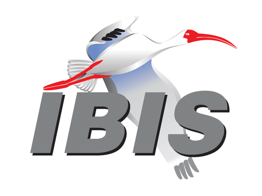 IBIS Open Forum MinutesMeeting Date: June 21, 2019Meeting Location: SPI-E IBIS Summit, Chambéry, FranceVOTING MEMBERS AND 2019 PARTICIPANTSANSYS				Curtis Clark, Marko Marin, Miyo Kawata					  Toru Watanabe, Akira OhtaApplied Simulation Technology	(Fred Balistreri)Broadcom				(Yunong Gan)Cadence Design Systems		[Brad Brim], Ambrish Varma, Ken Willis					  Yingxin Sun, Zhen MuCisco Systems			(Stephen Scearce)Dassault Systemes (CST)		Stefan Paret, Longfei Bai*Ericsson				Anders Ekholm, Anders Vennergrund, Felix Mbairi					  Hui Zhou, Inmyung Song, Mattias Lundqvist					  Wenyan Xie, Zilwan MahmodGLOBALFOUNDRIES		Steve ParkerGoogle					Zhiping Yang, Songping WuHuawei Technologies			Antonio Ciccomancini  Futurewei Technologies		Albert BaekIBM	Michael Cohen, Greg EdlundInfineon Technologies AG 		Anke Sauerbrey, Pietro Brenner*, Francesco Settino*Instituto de Telecomunicações	(Abdelgader Abdalla)Intel Corporation	Hsinho Wu, Michael Mirmak, Nhan Phan	  Kinger Cai, Eddie Frie, Wendem Beyene	  Yuanhong ZhaoKeysight Technologies	Radek Biernacki, Hee-Soo Lee, Stephen Slater	  Jian Yang, Ming Yan, Pegah AlaviMaxim Integrated			Joe Engert, Yan Liang, Charles GanalMentor, A Siemens Business		Arpad Muranyi, Raj Raghuram, Weston Beal					  Vladimir Dmitriev-Zdorov, Mikael Stahlberg					  Todd Westerhoff, Ed Bartlett, Nitin BhagwathMicron Technology			Randy Wolff, Justin ButterfieldNXP					(John Burnett)SiSoft (MathWorks)			Mike LaBonte, Graham Kus, Walter KatzSPISim				Wei-hsing HuangSynopsys				Ted Mido, Adrien Auge, John Ellis, Sam Sim					  Scott WedgeTeraspeed Labs			Bob RossXilinx					Ravindra GaliZTE Corporation			(Shunlin Zhu)Zuken					Michael Schäder*  Zuken USA				Lance Wang	OTHER PARTICIPANTS IN 2019Apollo Giken Co.			Satoshi EndoAVL					Wolfgang Röhrner*Carleton University			Ram Achar*Continental				Stefanie Schatt*Hitachi					Norio ChujoIO Methodology			[Lance Wang]John Baprawski, Inc.			John BaprawskiHamburg University of Technology	Til Hillebrecht*KEI Systems				Shinichi MaedaMarvell					Johann NittmannOmniVision				Sirius TsangPolitecnico di Torino			Stefano Grivet-Talocia*, Paolo Manfredi*  Alessandro Zanco*Qualcomm				Kevin RoselleRaytheon				Joseph AdayRenesas				Genichi TanakaRicoh Co.				Kazuki MurataSAE ITC				(Jose Godoy)Seagate				Alex TainSignal Metrics				Ron OlisarSilvaco Japan Co.			Yoshiharu FuruiSocionext				Megumi Ono, Motoaki Matsumura, Yuji NakagawaSTMicroelectronics			Olivier Bayet*, Aurora Sanna*Toshiba				Imi Hitoshi  Toshiba Electronic Devices &	Atsushi Tomishima   Storage Corp.Université de Bretagne Occidentale	Mihai Telescu*University of Cassino			Antonio Maffucci*University of Toronto			Fadime Bekmambetova*University of Zagreb			Adrijan Baric*In the list above, attendees at the meeting are indicated by *.  Principal members or other active members who have not attended are in parentheses. Participants who no longer are in the organization are in square brackets.UPCOMING MEETINGSThe bridge numbers for future IBIS teleconferences are as follows:Date				Meeting Number		Meeting PasswordJune 28, 2019			624 227 121			IBISfriday11For teleconference dial-in information, use the password at the following website: 	http://tinyurl.com/IBISfridayAll teleconference meetings are 8:00 a.m. to 9:55 a.m. US Pacific Time.  Meeting agendas are typically distributed seven days before each Open Forum.  Minutes are typically distributed within seven days of the corresponding meeting.NOTE: "AR" = Action Required.-------------------------------------------------------------------------------------------------------------------------------OFFICIAL OPENINGThe IBIS Open Forum Summit was held in Chambéry, France at Le Manège following the 2019 SPI conference.  About 17 people representing 13 organizations were recorded in attendance.  The IBIS Open Forum would like to thank the summit sponsors Mentor, a Siemens Business, and Zuken.The notes below capture some of the content and discussions.  The meeting presentations and other documents are available at:	http://www.ibis.org/summits/jun19/Michael Schäder opened the summit.  He noted that attendees’ organizations included a mix of universities, semiconductor manufacturers, EDA companies, and IBIS users. He noted that IBIS based component modeling had been discussed at SPI-E in several meetings.  In the second tutorial, by Stefanie Schatt of Continental, IBIS was an important part of the sign-off process for an LPDDR4 interface.  In the Industry Forum on Thursday, package modeling, both with and without IBIS, had been discussed for some time.IBIS CHAIR’S REPORTRandy Wolff, Micron Technology, USA[Presented by Michael Schäder, Zuken, Germany]Michael Schäder gave a brief overview of the IBIS Open Forum organization and its activities.  There were twenty-six member organizations, IBIS 7.0 had been ratified in March, and new officers for 2019-2020 had recently been elected.  The report described new BIRDs and topics under consideration, and asked attendees to think about other applications and directions for IBIS.  Michael encouraged attendees to consider having their organizations becoming member organizations, consider drafting a BIRD to advance the IBIS standard, visit ibis.org regularly, and subscribe to ibis@freelists.org.
ADDRESSING NON-IDEAL TX-FFE BEHAVIOR OF HIGH-SPEED DRIVERS THROUGH HIERARCHICAL WAVEFORM APPROXIMATIONSClaudio Siviero, Riccardo Trinchero, Stefano Grivet-Talocia, Igor S. Stievano, Politecnico di Torino, ItalyMihai Telescu, Université de Bretagne Occidentale; Brest, France[Presented by Stefano Grivet-Talocia, Politecnico di Torino, Italy]Stefano Grivet-Talocia introduced a reduced order model formulation that better describes non-linearities and other non-ideal effects introduced by the hardware implementation of a transmitter’s FFE.  The formulation uses progressively higher order basis functions derived from the system’s response to bit patterns with increasing numbers of transitions.  Better reproduction of slow transient effects in the pre-emphasis was demonstrated.  Stefano noted that the proposed model fits naturally into the IBIS-AMI framework.Since the technique offers technical advantages and fits into the AMI framework, attendees asked if this might be put into a BIRD.AN ADAPTIVE ALGORITHM FOR FULLY AUTOMATED EXTRACTION OF PASSIVE PARAMETERIZED MACROMODELS Alessandro Zanco, Elisa Fevola, Stefano Grivet-Talocia, Tomasso Bradde, Marco De Stefano, Politecnico di Torino, Italy[Presented by Alessandro Zanco, Politecnico di Torino, Italy]Alessandro Zanco presented a method for the creation of stable, compact, passive, parameterized macro models.   An adaptive sampling scheme is used to reduce the number of field solver extractions required to create the parameterized model.  For a coupled line bandpass filter example, an order-of-magnitude performance improvement was demonstrated over a traditional approach with non-adaptive sampling over the parameter space.Adrijan Baric asked whether the technique works when the number of parameters grows large.  Alessandro said that thus far the number of parameters needs to remain small.INTRODUCING IBIS VERSION 7.0Michael Mirmak, Intel Corporation, USA[Presented by Michael Schäder, Zuken, Germany]Michael Schäder presented the overview of IBIS 7.0 changes.  The new version contains five interconnect and packaging related BIRDs, 6 IBIS-AMI BIRDs, and 6 traditional IBIS BIRDs.  Long awaited package modeling improvements are introduced in IBIS 7.0, including the use of Touchstone and IBIS-ISS models.  AMI improvements include backchannel support and expanded receiver noise support.  Traditional IBIS improvements include improved parameter passing to multi-lingual models.Attendees expressed interested in the new features.  Stefanie Schatt noted that it often takes too long before models make use of new features and EDA tools support them.  Aurora Sanna noted that S-parameter models for packaging tend to become large, difficult to handle, and time consuming to process.IBIS FILE FORMAT LINKSBob Ross, Teraspeed Labs, USA[Presented by Michael Schäder, Zuken, Germany]Michael Schäder presented an overview of the evolution in the number and types of file formats supported by IBIS.  IBIS now directly or indirectly supports over 17 formats ranging from IBIS defined formats (ebd, ibs, pkg, ami, Touchstone, etc.) to formats managed by other standards bodies (VHDL_AMS, Berkley SPICE, etc.).  Electrical Module Description (EMD) is a possible future format that is under discussion.OPEN DISCUSSIONThe open discussion returned to the topic of S-parameters in package modeling.  The difficulties with processing S-parameter data were raised.  It was asked whether rational functions in pole-residue form (e.g., HSPICE G-element) could be added to IBIS.  This could address issues with model size, offer improved uniformity of results with different tools, and offer large performance improvements at simulation time.  Stefano Grivet-Talocia said this might be a reasonable approach.CONCLUDING ITEMSIn closing, Michael Schäder thanked the attendees, the presenters, and the sponsors.  He also thanked SPI Chair Mihai Telescu for once again inviting IBIS to SPI, and for his assistance and hospitality.NEXT MEETINGThe next IBIS Open Forum teleconference meeting will be held on June 28, 2019.  The following teleconference meeting is tentatively scheduled for July 19, 2019.========================================================================NOTESIBIS CHAIR: Randy Wolff (208) 363-1764rrwolff@micron.comPrincipal Engineer, Silicon SI Group, Micron Technology, Inc.8000 S. Federal WayP.O. Box 6, Mail Stop: 01-711Boise, ID  83707-0006VICE CHAIR: Lance Wang (978) 633-3388lance.wang@ibis.orgSolutions Architect, Zuken USA238 Littleton Road, Suite 100Westford, MA 01886SECRETARY: Curtis Clarkcurtis.clark@ansys.com	ANSYS, Inc.	150 Baker Ave Ext	Concord, MA 01742TREASURER: Bob Ross (503) 246-8048bob@teraspeedlabs.comEngineer, Teraspeed Labs10238 SW Lancaster RoadPortland, OR 97219LIBRARIAN: Anders Ekholm (46) 10 714 27 58, Fax: (46) 8 757 23 40ibis-librarian@ibis.orgDigital Modules Design, PDU Base Stations, Ericsson ABBU NetworkFärögatan 6164 80 Stockholm, SwedenWEBMASTER: Steven Parker (845) 372-3294steven.parker@averasemi.comPrincipal Member of Technical Staff, GLOBALFOUNDRIES  M/S 5E1  2070 Route 52Hopewell Junction, NY 12533-3507POSTMASTER: Mike LaBontemlabonte@sisoft.com	IBIS-AMI Modeling Specialist, SiSoft	1 Lakeside Campus Drive	Natick, MA 01760This meeting was conducted in accordance with SAE ITC guidelines.All inquiries may be sent to info@ibis.org.  Examples of inquiries are:To obtain general information about IBIS.To ask specific questions for individual response.To subscribe to the official ibis@freelists.org and/or ibis-users@freelists.org email lists (formerly ibis@eda.org and ibis-users@eda.org).To subscribe to one of the task group email lists: ibis-macro@freelists.org, ibis-interconn@freelists.org, or ibis-quality@freelists.org.To inquire about joining the IBIS Open Forum as a voting Member.To purchase a license for the IBIS parser source code.To report bugs or request enhancements to the free software tools: ibischk6, tschk2, icmchk1, s2ibis, s2ibis2 and s2iplt.The BUG Report Form for ibischk resides along with reported BUGs at:http://www.ibis.org/bugs/ibischk/ 
http://www.ibis.org/ bugs/ibischk/bugform.txtThe BUG Report Form for tschk2 resides along with reported BUGs at:http://www.ibis.org/bugs/tschk/ 
http://www.ibis.org/bugs/tschk/bugform.txtThe BUG Report Form for icmchk resides along with reported BUGs at:http://www.ibis.org/bugs/icmchk/ 
http://www.ibis.org/bugs/icmchk/icm_bugform.txtTo report s2ibis, s2ibis2 and s2iplt bugs, use the Bug Report Forms which reside at:http://www.ibis.org/bugs/s2ibis/bugs2i.txt 
http://www.ibis.org/bugs/s2ibis2/bugs2i2.txt 
http://www.ibis.org/bugs/s2iplt/bugsplt.txtInformation on IBIS technical contents, IBIS participants and actual IBIS models are available on the IBIS Home page:http://www.ibis.org/Check the IBIS file directory on ibis.org for more information on previous discussions and results:http://www.ibis.org/directory.htmlOther trademarks, brands and names are the property of their respective owners.SAE STANDARDS BALLOT VOTING STATUSCriteria for SAE member in good standing:Must attend two consecutive meetings to establish voting membershipMembership dues currentMust not miss two consecutive meetingsInterest categories associated with SAE standards ballot voting are: Users - members that utilize electronic equipment to provide services to an end user. Producers - members that supply electronic equipment. General Interest - members are neither producers nor users. This category includes, but is not limited to, government, regulatory agencies (state and federal), researchers, other organizations and associations, and/or consumers.OrganizationInterest CategoryStandards Ballot Voting StatusApril 26, 2019May 17, 2019June 7, 2019June 21, 2019ANSYSUserActive-XX-Applied Simulation TechnologyUserInactive----Broadcom Ltd.ProducerInactive----Cadence Design SystemsUserInactiveX-X-Cisco SystemsUserInactive----Dassault SystemesUserInactive---XEricssonProducerInactive----GLOBALFOUNDRIESProducerInactive--X-GoogleUserInactive----Huawei TechnologiesProducerInactive----Infineon Technologies AGProducerActive--XXInstituto de TelecomunicaçõesUserInactive----IBMProducerActiveXXX-Intel Corp.ProducerActiveXXX-Keysight TechnologiesUserActiveXXX-Maxim IntegratedProducerInactive----Mentor, A Siemens BusinessUserActiveXXX-Micron TechnologyProducerActiveXXX-NXPProducerInactive----SiSoft UserActiveXXX-SPISimUserActive-XX-SynopsysUserInactive--X-Teraspeed LabsGeneral InterestActiveXXX-XilinxProducerInactive----ZTE Corp.UserInactive----ZukenUserActiveXXXX